  Lampiran 11RENCANA P ELAKSANAAN PEMBELAJARANRPP Siklus II Pertemuan ISatuan Pendidikan			: SDN 31 TellangMata Pelajaran			: Bahasa IndonesiaKelas / Semester		 	: IV/ IIHari / Tanggal			: 18 Mei 2016Alokasi Waktu	 	: 2 x 35 menitStandar Kompetensi8. Menggungkapkan pikiran, perasaan, dan informasi secara tertulis dalam bentuk karangan, pengumuman, dan pantun anak.Kompetensi Dasar8.1 Menyusun karangan tentang berbgai topik sederhana dengan memperhatikan penggunaan ejaan (huruf besar, tanda titik, tanda koma, dll)Indikator8.1.1 Menentukan tema 8.1.2 Menuliskan karangan narasi sesuai gambar secara berurutanTujuan PembelajaranSiswa dapat menulis karangan dengan menggunakan media gambar seri Materi AjarNarasi adalah suatu karangan yang berusaha mengisahkan kejadian atau peristiwa sehingga tampak seolah-olah pembaca melihat atau mengalami sendiri peristiwa itu Model dan Metode PembelajaranModel	:Metode	: Tanya jawab, penugasan, dan latihanSumber / Media Belajar  Sumber belajar 	: Buku paket kelas IV Aku Pandai Mengarang.Media Belajar		: Gambar Seri.Langkah-Langkah Pembelajaran Pendahuluan  (10 menit)Inti  ( 40 menit) Penutup ( 20 menit)PenilaianTeknik penilaian		: Penugasan.Bentuk penilaian		: Tes Tertulis       Watansoppeng, 18 Mei 2016Guru Wali Kelas IV						      	PenelitiHj. Sarina Nani. R, S.Pd					Rahmat Jaya SuhardiNIP. 19850718 200604 2 008					NIM. 1247042203Mengetahui,Kepala SDN 31 TellangMuh. Ikhwan, S.Pd., M.Pd      NIP. 19700702 198812 2 001  Lampiran 12RENCANA P ELAKSANAAN PEMBELAJARANRPP Siklus II Pertemuan IISatuan Pendidikan			: SDN 31 TellangMata Pelajaran			: Bahasa IndonesiaKelas / Semester		 	: IV/ IIHari / Tanggal			: 20 Mei 2016Alokasi Waktu	 	: 2 x 35 menitStandar Kompetensi8. Menggungkapkan pikiran, perasaan, dan informasi secara tertulis dalam bentuk karangan, pengumuman, dan pantun anak.Kompetensi Dasar8.1 Menyusun karangan tentang berbgai topik sederhana dengan memperhatikan penggunaan ejaan (huruf besar, tanda titik, tanda koma, dll)Indikator8.1.1 Menentukan tema 8.1.2 Menuliskan karangan narasi sesuai gambar secara berurutanTujuan PembelajaranSiswa dapat menulis karangan dengan menggunakan media gambar seri Materi AjarNarasi adalah suatu karangan yang berusaha mengisahkan kejadian atau peristiwa sehingga tampak seolah-olah pembaca melihat atau mengalami sendiri peristiwa itu Model dan Metode PembelajaranModel	:Metode	: Tanya jawab, penugasan, dan latihanSumber / Media Belajar  Sumber belajar 	: Buku paket kelas IV Aku Pandai Mengarang.Media Belajar		: Gambar Seri.Langkah-Langkah Pembelajaran Pendahuluan  (10 menit)Inti  ( 40 menit) Penutup ( 20 menit)PenilaianTeknik penilaian		: Penugasan.Bentuk penilaian		: Tes Tertulis       Watansoppeng, 20 Mei 2016Guru Wali Kelas IV						      	PenelitiHj. Sarina Nani. R, S.Pd					Rahmat Jaya SuhardiNIP. 19850718 200604 2 008					NIM. 1247042203Mengetahui,Kepala SDN 31 TellangMuh. Ikhwan, S.Pd., M.Pd      NIP. 19700702 198812 2 001  Lampiran 13Lembar Kerja Siswa(Siklus II Pertemuan I)Nama Satuan Pendidikan		: SDN 31 TellangMata Pelajaran 			: Bahasa Indonesia Kelas / Semester			: IV / II (Genap)Nama 					: Nis 					: A. IndikatorMenentukan temaMenulis karangan narasi sesuai gambar secara berurutan B. Petunjuk SoalTentukanlah tema/topik berdasarkan rangkaian gambar dibawah ini !Buatlah karangan berdasarkan rangkaian gambar dibawah ini !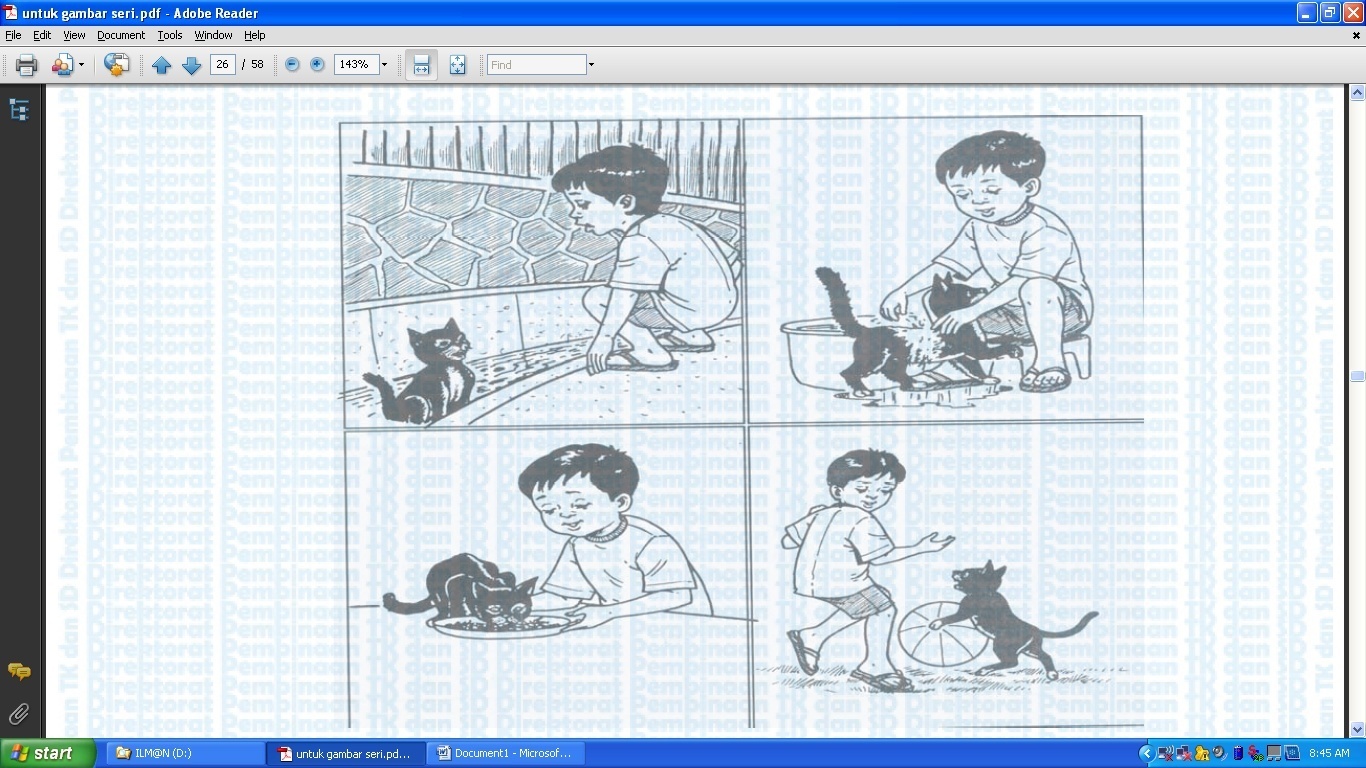 Lampiran 14Lembar Kerja Siswa(Siklus II Pertemuan II)Nama Satuan Pendidikan		: SDN 31 TellangMata Pelajaran 			: Bahasa Indonesia Kelas / Semester			: IV / II (Genap)Nama 					: Nis 					: A. IndikatorMenentukan temaMenulis karangan narasi sesuai gambar secara berurutan B. Petunjuk SoalTentukanlah tema/topik berdasarkan rangkaian gambar dibawah ini !Buatlah karangan berdasarkan rangkaian gambar dibawah ini !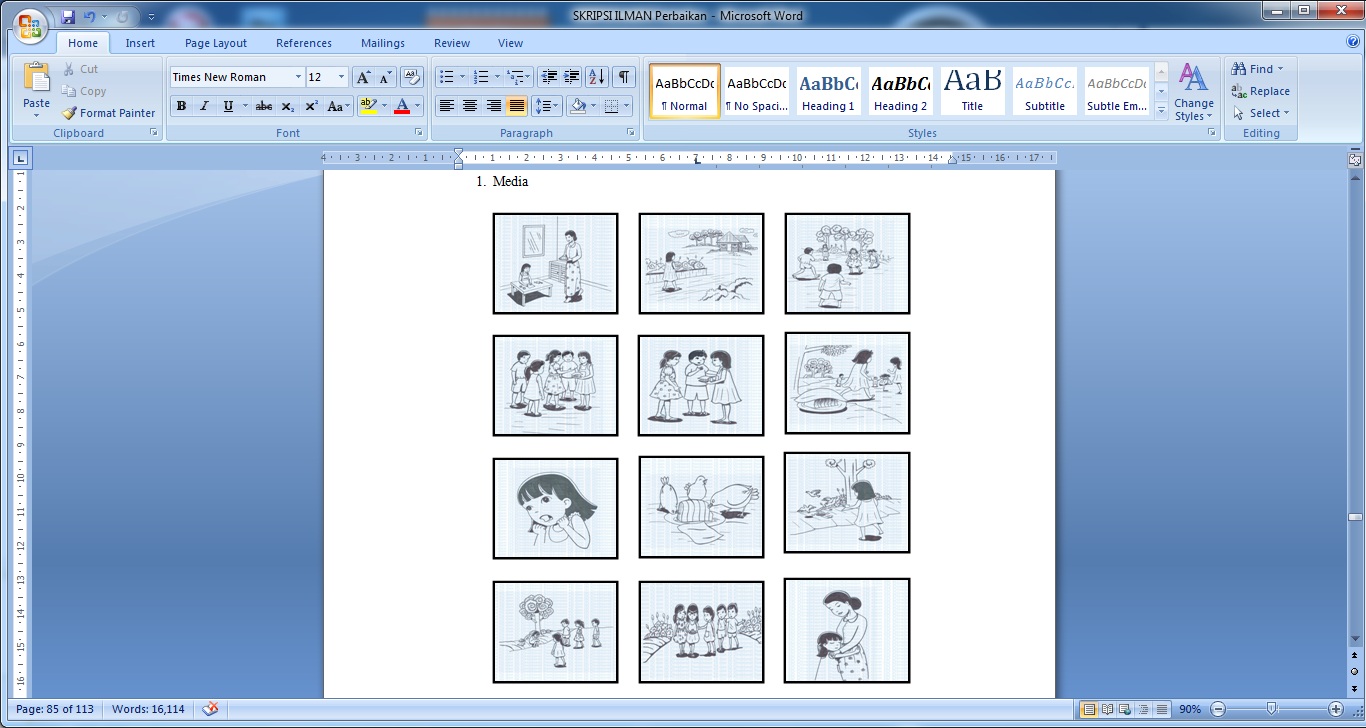   Lampiran 15HASIL OBSERVASI AKTIVITAS MENGAJAR GURUSiklus II Pertemuan I                   Nama Sekolah	      : SDN 31 Tellang Kacamatan Lalabata	Kabupaten Soppeng      Mata Pelajaran	      : Bahasa Indonesia                              Waktu		      : 2 X 35 Menit       Kelas/Semester	      : IV/II                              Hari/Tanggal	      : Rabu, 18 Mei 2016 Petunjuk Pengisian:Amatilah aktivitas guru selama kegiatan pembelajaran berlangsung. Kemudian isilah lembaran pengamatan dengan memberikan tanda (√) pada kategori pengamatan sesuai pada baris dan kolom yang tersedia.Keterangan/Rubrik :3 = Baik (Dikatakan baik, apabila ke tiga indikator dilaksanakan)	2 = Cukup (Dikatakan cukup apabila hanya dua indikator terlaksana)1 = Kurang (Dikatakaan kurang apabila hanya satu indikator terlaksana)Watansoppeng, 18 Mei  2016Pengamat/Observer Asniar, S.Pd  Lampiran 16HASIL OBSERVASI AKTIVITAS MENGAJAR GURUSiklus II Pertemuan II                   Nama Sekolah	      : SDN 31 Tellang Kacamatan Lalabata	Kabupaten Soppeng      Mata Pelajaran	      : Bahasa Indonesia                              Waktu		      : 2 X 35 Menit       Kelas/Semester	      : IV/II      Hari/Tanggal	      : Rabu, 20 Mei 2016Petunjuk Pengisian:Amatilah aktivitas guru selama kegiatan pembelajaran berlangsung. Kemudian isilah lembaran pengamatan dengan memberikan tanda (√) pada kategori pengamatan sesuai pada baris dan kolom yang tersedia.Keterangan/Rubrik :3 = Baik (Dikatakan baik, apabila ke tiga indikator dilaksanakan)	2 = Cukup (Dikatakan cukup apabila hanya dua indikator terlaksana)1 = Kurang (Dikatakaan kurang apabila hanya satu indikator terlaksana)Kesimpulan:Persentase data hasil observasi mengajar guru pada siklus I (pertemuan I & II), yaitu:Watansoppeng, 20 Mei 2016Pengamat/Observer Asniar, S.Pd  Lampiran 17Hasil Observasi Aktivitas Siswa Siklus II Pertemuan IKeterangan aspek yang diamati :Siswa memperhatikan penjelasan dari guruMemperhatikan hal-hal yang harus diperhatikan dalam menulis karangan Siswa  bertanya hal-hal yang belum di mengertiMengerjakan LKS sebelumnya siswa menyusun gambar seri dengan benar dan menentukan tema Membacakan hasil kerjanyaSiswa menjawab penguatan yang diberikan oleh guru tentang apa yang dibacakan temannyaWatansoppeng, 18 Mei  2016Pengamat/Observer Zulkifli  Lampiran 18Hasil Observasi Aktivitas Siswa Siklus II Pertemuan IIKeterangan aspek yang diamati :Siswa memperhatikan penjelasan dari guruMemperhatikan hal-hal yang harus diperhatikan dalam menulis karangan Siswa  bertanya hal-hal yang belum di mengertiMengerjakan LKS sebelumnya siswa menyusun gambar seri dengan benar dan menentukan tema Membacakan hasil kerjanyaSiswa menjawab penguatan yang diberikan oleh guru tentang apa yang dibacakan temannyaKesimpulanPersentase data hasil observasi siswa pada siklus I (Pertemuan I dan II), yaitu: = 81,81% (berada pada kategori Baik)Watansoppeng, 20 Mei  2016Pengamat/Observer Zulkifli  Lampiran 19	TES HASIL BELAJAR SIKLUS 1INama Satuan Pendidikan		: SDN 31 TellangMata Pelajaran 			: Bahasa Indonesia Kelas / Semester			: IV / II (Genap)Hari/Tanggal 				: Jum’at, 20 Mei 2016Buatlah sebuah karangan narasi tema  (Olahraga) dengan memperhatikan hal-hal dalam menulis puisi! Hal-hal yang harus diperhatikan: - Isi gagasan- Diksi atau pemeilihan kata(penggorganisasian karangan) - Gaya bahasa- Pilihan Kata- Ejaan dan Tanda baca	*Selamat Bekerja* Lampiran 20	DATA HASIL BELAJAR SISWA SIKLUS IIKeterangan :	JS  = Jumlah Skor	N   = Nilai	K   = Keterangan	TT = Tidak Tuntas	T   = TuntasDeskriptor:Indikator I (Isi gagasan)1).Tidak sesuai dengan tema yang diangkat2).Kurang relevan dengan tema3).Kesesuaian antara tema yang diangkat namun terpotong-potong4).Kesesuaiaan antara tema yang diangkatIndikator II(Pengorganisasian Karangan)1).Pengungkapan gagasan tidak komunilatif, gagasan tidak terorganisasi.2).Pengungkapan gagasan tidak lancer,gagasan kacau, terpotong-potong atau melompat-melompat3).Penggungkapan gagasan kurang lancer, gagasan kurang terorganisasi tetapi  ide utama terlihat4). Gagasan diungkapkan dengan jelas, padat, tertata dengan baik,urutan logisIndikator III(Gaya bahasa)1). Tidak menguasai aturan sintaksis, terdapat banyak kesalahan ( >10 kesalahan)2). Terjadi kesalahn serius dalam rangkaian kalimat( 6-10 kesalahan)3). Kesalahan kecil pada konstruksi kalimat (1-5 kesalahan)4). Konstruksi kalimat lengkap dan efektif, tidak ada kesalahan penggunaan bentuk kebahasaanIndikator IV ( Pilihan kata)1). Sering terjadi kesalahan penggunaan kosakata dan dapat merusak makna (> 10 kesalahan), pengetahuan tentang koskata rendah.2).Pilihan kata  dan ungkapan kadang-kadang kurang tepat (6-10 kesalahan).3). Pilihan kata dan ungkapan kadang-kadang kurang tepat(1-5 kesalahan)4).Pilihan kata dan ungkapan tepat, menguasai pembentukan kataIndikator V (Ejaan dan Tanda Baca)1). Terdapat banyak kesalahan ejaan dan tanda baca (>11-15 kesalahan), tulisan tidak terbaca.2). Sering terjadi kesalahan ejaan dan tanda baca (11-15 kesalahan), makna membingungkan atau kabur.3). Kadang-kadang terjadi kesalahan ejaan dan tanda baca (6-10 kesalahan) tetapi tidak  mengaburkan  makna4). Menguasai aturan penulisan, hanya terdapat beberapa kesalahan ejaan dan tanda baca (1-5kesalahan)RUMUS :Rata-rata = % ketuntasan = X100% ketidaktuntasan = X100Nilai = X100KegiatanGuru membuka pelajaran dengan mengucapkan salamGuru mengecek kerapian siswa dan kesiapan siswa untuk belajarMembaca doa belajar Guru melakukan apersepsi dengan mengaitkan pelajaran yang telah dipelajari dengan pelajaran yang akan dipelajari.Guru menyampaikan tujuan pembelajaran yang akan dicapai.Kegiatan EksplorasiDalam kegiatan eksplorasi : Siswa dapat mengetahui langka-langka mengarang narasi.ElaborasiDalam kegiatan elaborasi :Guru menyajikan materi yang akan disampaikan Guru memberi petunjuk tentang menulis karangan dengan menggunakan gambar seri yang diawali dengan cara menentukan tema/topik, pemilihan kata yang tepat, penggunaan tanda baca sebelum menulis karanganSiswa menyimak dengan baik penjelasan guru tentang menulis karangan dengan media gambar seriSiswa diberi kesempatan untuk menanyakan tentang materi yang belum dipahami.Guru membagikan LKS kepada siswaSiswa mengerjakan LKSGuru bersama siswa menyimpulkan materi dipelajari.KonfirmasiDalam kegiatan konfirmasi :Guru mengadakan tanya jawab tentang hal-hal yang belum diketahui siswa.KegiatanGuru mengrefleksi kegiatan pelajaran.Guru memberi penekanan dan penguatan kepada siswa.Guru menyampaikan pesan moral kepada siswa.Guru menutup pelajaran dengan berdoa dan mengucapkan salam.KegiatanGuru membuka pelajaran dengan mengucapkan salamGuru mengecek kerapian siswa dan kesiapan siswa untuk belajarMembaca doa belajar Guru melakukan apersepsi dengan mengaitkan pelajaran yang telah dipelajari dengan pelajaran yang akan dipelajari.Guru menyampaikan tujuan pembelajaran yang akan dicapai.Kegiatan EksplorasiDalam kegiatan eksplorasi : Siswa dapat mengetahui langka-langka mengarang narasi.ElaborasiDalam kegiatan elaborasi :Guru menyajikan materi yang akan disampaikan Guru memberi petunjuk tentang menulis karangan dengan menggunakan gambar seri yang diawali dengan cara menentukan tema/topik, pemilihan kata yang tepat, penggunaan tanda baca sebelum menulis karanganSiswa menyimak dengan baik penjelasan guru tentang menulis karangan dengan media gambar seriSiswa diberi kesempatan untuk menanyakan tentang materi yang belum dipahami.Guru membagikan LKS kepada siswaSiswa mengerjakan LKSGuru bersama siswa menyimpulkan materi dipelajari.KonfirmasiDalam kegiatan konfirmasi :Guru mengadakan tanya jawab tentang hal-hal yang belum diketahui siswa.KegiatanGuru mengrefleksi kegiatan pelajaran.Guru memberi penekanan dan penguatan kepada siswa.Guru menyampaikan pesan moral kepada siswa.Guru menutup pelajaran dengan berdoa dan mengucapkan salam.NoAspek yang DiamatiIndikatorSkala PenilaianSkala PenilaianSkala PenilaianKateranganNoAspek yang DiamatiIndikator321Katerangan1. Guru menjelaskan tentang materi pembelajaran yang akan dilaksanakan dan memperlihatkan   melihat gambar seri        Guru menjelaskan      √    materi pembelajaranGuru mengarahkan√     siswa memperhatikan             Gambar seri Guru bertanya kepada siswa tentang gambar apa sajakah yang terdapat di media tersebut√Guru melaksanakan 3 indikator sehingga berada pada kategori baik2.Guru memberi arahan tentang menulis karangan sesuai urutan gambar dan menentukan tema/topik        Guru mendeskripsikan√      langkah-langkah           pembelajaran dalam            menulis karangan √     Guru menyampaikan      hal-hal yang         diperhatikan dalam         karanganGuru melaksanakan langkah-langkah pembelajaran secara sistematis dan membimbing siswa dalam menentukan tema√Guru melaksanakan 3 indikator sehingga berada pada kategori baik3. Guru memberi kesempatan untuk menanyakan tentang materi yang belum dipahami          Guru memberikan           penguatan kepada           siswaGuru menanyakan kepada siswa apa yang tidak dimengerti.Guru mengigatkan √      kembali siswa tidak         boleh menjiplak            karngan temannya√Guru melaksanakan 2 indikator sehingga berada pada kategori cukup4.Guru mengarahkan siswa untuk menentukan tema atau topik karangan berdasarkan gambar seri    Guru mengarahkan siswa menyusun gambar dengan benarGuru bertanya kepada  √     siswa mengenai         gambar tersebut Guru mengarahkan √      siswa menentukan            Tema/topik√Guru melaksanakan 3 indikator sehingga berada pada kategori baik5.Setelah selesai menulis, guru memberikan kesempatan kepada siswa untuk  membacakan hasil karyanya di depan kelas.         Guru menunjuk siswa√      untuk membacakan          hasil karyanya di           depan kelas        Guru mempersilahkan √     siswa yang tidak         tampil          memberikan          tanggapan Guru mempersilahkan√     siswa yang tidak           tampil  menjawab         pertanyaan yang        diajukan guru           mengenai apa yg        dibacakan temany√  Guru melaksanakan 3 indikator sehingga berada pada kategori baik6.Guru melakukan penilaian terhadap karangan yang telah ditulis oleh siswa.√     Guru memeriksa hasil         karya siswa.                Guru memberikan              √     Nilai terhadap karangan yang ditulis siswa.Guru memberikan  √     bintang kepada siswa           yang  hasil karyanya           bagus.√  Guru melaksanakan 3 indikator sehingga berada pada kategori baikSkorSkorSkor152-JumlahJumlahJumlah17171717PersentasePersentasePersentase95%95%95%95%KategoriKategoriKategoriBaikBaikBaikBaikKeterangan:Keterangan:Keterangan:Kategori :Baik     : 80% - 100%Cukup  : 66% - 79%Kurang : 0% - 65%Kategori :Baik     : 80% - 100%Cukup  : 66% - 79%Kurang : 0% - 65%Kategori :Baik     : 80% - 100%Cukup  : 66% - 79%Kurang : 0% - 65%Kategori :Baik     : 80% - 100%Cukup  : 66% - 79%Kurang : 0% - 65%NoAspek yang DiamatiIndikatorSkala PenilaianSkala PenilaianSkala PenilaianKateranganNoAspek yang DiamatiIndikator321Katerangan1. Guru menjelaskan tentang materi pembelajaran yang akan dilaksanakan dan memperlihatkan   melihat gambar seri        Guru menjelaskan      √    materi pembelajaranGuru mengarahkan√     siswa memperhatikan             Gambar seri Guru bertanya kepada siswa tentang gambar apa sajakah yang terdapat di media tersebut√Guru melaksanakan 3 indikator sehingga berada pada kategori baik2.Guru memberi arahan tentang menulis karangan sesuai urutan gambar dan menentukan tema/topik        Guru mendeskripsikan√      langkah-langkah           pembelajaran dalam            menulis karangan √     Guru menyampaikan      hal-hal yang         diperhatikan dalam         karanganGuru melaksanakan langkah-langkah pembelajaran secara sistematis dan membimbing siswa dalam menentukan tema√Guru melaksanakan 3 indikator sehingga berada pada kategori baik3. Guru memberi kesempatan untuk menanyakan tentang materi yang belum dipahami          Guru memberikan           penguatan kepada           siswaGuru menanyakan kepada siswa apa yang tidak dimengerti.Guru mengigatkan √      kembali siswa tidak         boleh menjiplak            karngan temannya√Guru melaksanakan 2 indikator sehingga berada pada kategori cukup4.Guru mengarahkan siswa untuk menentukan tema atau topik karangan berdasarkan gambar seri    Guru mengarahkan siswa menyusun gambar dengan benarGuru bertanya kepada  √     siswa mengenai         gambar tersebut Guru mengarahkan √      siswa menentukan            Tema/topik√Guru melaksanakan 3 indikator sehingga berada pada kategori baik5.Setelah selesai menulis, guru memberikan kesempatan kepada siswa untuk  membacakan hasil karyanya di depan kelas.         Guru menunjuk siswa√      untuk membacakan          hasil karyanya di           depan kelas        Guru mempersilahkan √     siswa yang tidak         tampil          memberikan          tanggapan Guru mempersilahkan√     siswa yang tidak           tampil  menjawab         pertanyaan yang        diajukan guru           mengenai apa yg        dibacakan temany√  Guru melaksanakan 3 indikator sehingga berada pada kategori baik6.Guru melakukan penilaian terhadap karangan yang telah ditulis oleh siswa.√     Guru memeriksa hasil         karya siswa.                Guru memberikan              √     Nilai terhadap  Karangan  yang ditulis siswa.Guru memberikan  √      bintang kepada siswa           yang  hasil karyanya           bagus.√  Guru melaksanakan 3 indikator sehingga berada pada kategori baikSkorSkorSkor152-JumlahJumlahJumlah17171717PersentasePersentasePersentase95,%95,%95,%95,%KategoriKategoriKategoriBaikBaikBaikBaikKeterangan:Keterangan:Keterangan:Kategori :Baik     : 80% - 100%Cukup  : 66% - 79%Kurang : 0% - 65%Kategori :Baik     : 80% - 100%Cukup  : 66% - 79%Kurang : 0% - 65%Kategori :Baik     : 80% - 100%Cukup  : 66% - 79%Kurang : 0% - 65%Kategori :Baik     : 80% - 100%Cukup  : 66% - 79%Kurang : 0% - 65%NoNama SiswaIndikator Aktifitas Belajar SiswaIndikator Aktifitas Belajar SiswaIndikator Aktifitas Belajar SiswaIndikator Aktifitas Belajar SiswaIndikator Aktifitas Belajar SiswaIndikator Aktifitas Belajar SiswaIndikator Aktifitas Belajar SiswaNoNama Siswa12344561NM√√√√√√2ER√√√√√3FS√√√√√√√4MUS√√√√√√5TTKK√√√√6AT√√√√√√7ANH√√√√√8FR√√√√√9SK√√√√√√√10KS√√√√√√11KSA√√√√√√√JumlahJumlah1188111178PersentasePersentase100%72,72%72,72%100%100%63,63%72,72%Jumlah KeseluruhanJumlah KeseluruhanJumlah Keseluruhan535353535353Persentase PencapaianPersentase PencapaianPersentase Pencapaian80,30%80,30%80,30%80,30%80,30%80,30%KategoriKategoriKategoriBaikBaikBaikBaikBaikBaikKeterangan :
                                                                           Persentase Kemampuan Siswa =  x 100%Dimana: f = Frekuensi siswa yang telah memenuhi syarat 	   n= Jumlah keseluruhan siswaKeterangan :
                                                                           Persentase Kemampuan Siswa =  x 100%Dimana: f = Frekuensi siswa yang telah memenuhi syarat 	   n= Jumlah keseluruhan siswaKeterangan :
                                                                           Persentase Kemampuan Siswa =  x 100%Dimana: f = Frekuensi siswa yang telah memenuhi syarat 	   n= Jumlah keseluruhan siswaKeterangan :
                                                                           Persentase Kemampuan Siswa =  x 100%Dimana: f = Frekuensi siswa yang telah memenuhi syarat 	   n= Jumlah keseluruhan siswaKeterangan :
                                                                           Persentase Kemampuan Siswa =  x 100%Dimana: f = Frekuensi siswa yang telah memenuhi syarat 	   n= Jumlah keseluruhan siswaKeterangan :
                                                                           Persentase Kemampuan Siswa =  x 100%Dimana: f = Frekuensi siswa yang telah memenuhi syarat 	   n= Jumlah keseluruhan siswaKategori :Baik     : 80% - 100%Cukup  : 66% - 79%Kurang : 0% - 65%Kategori :Baik     : 80% - 100%Cukup  : 66% - 79%Kurang : 0% - 65%Kategori :Baik     : 80% - 100%Cukup  : 66% - 79%Kurang : 0% - 65%NoNama SiswaIndikator Aktifitas Belajar SiswaIndikator Aktifitas Belajar SiswaIndikator Aktifitas Belajar SiswaIndikator Aktifitas Belajar SiswaIndikator Aktifitas Belajar SiswaIndikator Aktifitas Belajar SiswaIndikator Aktifitas Belajar SiswaNoNama Siswa12344561NM√√√√√√√2ER√√√√√√3FS√√√√√4MUS√√√√√√√5TTKK√√√√√6AT√√√√√√√7ANH√√√√√√√8FR√√√√√9SK√√√√√10KS√√√√√√11KSA√√√√√√JumlahJumlah1188111189PersentasePersentase100%72,72%72,72%100%100%72,72%81,81%Jumlah KeseluruhanJumlah KeseluruhanJumlah Keseluruhan555555555555Persentase PencapaianPersentase PencapaianPersentase Pencapaian83,33%83,33%83,33%83,33%83,33%83,33%KategoriKategoriKategoriBaikBaikBaikBaikBaikBaikKeterangan :
                                                                           Persentase Kemampuan Siswa =  x 100%Dimana: f = Frekuensi siswa yang telah memenuhi syarat 	   n= Jumlah keseluruhan siswaKeterangan :
                                                                           Persentase Kemampuan Siswa =  x 100%Dimana: f = Frekuensi siswa yang telah memenuhi syarat 	   n= Jumlah keseluruhan siswaKeterangan :
                                                                           Persentase Kemampuan Siswa =  x 100%Dimana: f = Frekuensi siswa yang telah memenuhi syarat 	   n= Jumlah keseluruhan siswaKeterangan :
                                                                           Persentase Kemampuan Siswa =  x 100%Dimana: f = Frekuensi siswa yang telah memenuhi syarat 	   n= Jumlah keseluruhan siswaKeterangan :
                                                                           Persentase Kemampuan Siswa =  x 100%Dimana: f = Frekuensi siswa yang telah memenuhi syarat 	   n= Jumlah keseluruhan siswaKeterangan :
                                                                           Persentase Kemampuan Siswa =  x 100%Dimana: f = Frekuensi siswa yang telah memenuhi syarat 	   n= Jumlah keseluruhan siswaKategori :Baik     : 80% - 100%Cukup  : 66% - 79%Kurang : 0% - 65%Kategori :Baik     : 80% - 100%Cukup  : 66% - 79%Kurang : 0% - 65%Kategori :Baik     : 80% - 100%Cukup  : 66% - 79%Kurang : 0% - 65%NoNama SiswaSkor SiswaSkor SiswaSkor SiswaSkor SiswaSkor SiswaSkor SiswaSkor SiswaSkor SiswaSkor SiswaSkor SiswaSkor SiswaSkor SiswaSkor SiswaSkor SiswaSkor SiswaSkor SiswaSkor SiswaSkor SiswaSkor SiswaSkor SiswaSkor SiswaSkor SiswaSkor SiswaNoNama SiswaIIIIIIIIIIIIIIIIIIIIIIIIIVIVIVIVVVVVJSNKNoNama Siswa12341234123412341234JSNK1NM√√√√√1575T2ER√√√√√1890T3FS√√√√1680T4MUS√√√√√1575T5TTKK√√√√√ 1575T6AT√√√√√1785T7ANH√√√√√1575T8FR√√√√√1680T9SK√√√√√1680T10KS√√√√√1680T11KSA√√√√√1575TJumlah keseluruhan nilaiJumlah keseluruhan nilaiJumlah keseluruhan nilaiJumlah keseluruhan nilaiJumlah keseluruhan nilaiJumlah keseluruhan nilaiJumlah keseluruhan nilaiJumlah keseluruhan nilaiJumlah keseluruhan nilaiJumlah keseluruhan nilaiJumlah keseluruhan nilaiJumlah keseluruhan nilaiJumlah keseluruhan nilaiJumlah keseluruhan nilaiJumlah keseluruhan nilaiJumlah keseluruhan nilaiJumlah keseluruhan nilaiJumlah keseluruhan nilaiJumlah keseluruhan nilaiJumlah keseluruhan nilaiJumlah keseluruhan nilaiJumlah keseluruhan nilai870870870Nilai rata-rataNilai rata-rataNilai rata-rataNilai rata-rataNilai rata-rataNilai rata-rataNilai rata-rataNilai rata-rataNilai rata-rataNilai rata-rataNilai rata-rataNilai rata-rataNilai rata-rataNilai rata-rataNilai rata-rataNilai rata-rataNilai rata-rataNilai rata-rataNilai rata-rataNilai rata-rataNilai rata-rataNilai rata-rata79,0979,0979,09Ketuntasan belajarKetuntasan belajarKetuntasan belajarKetuntasan belajarKetuntasan belajarKetuntasan belajarKetuntasan belajarKetuntasan belajarKetuntasan belajarKetuntasan belajarKetuntasan belajarKetuntasan belajarKetuntasan belajarKetuntasan belajarKetuntasan belajarKetuntasan belajarKetuntasan belajarKetuntasan belajarKetuntasan belajarKetuntasan belajarKetuntasan belajarKetuntasan belajar(100%)(100%)(100%)Ketidaktuntasan belajarKetidaktuntasan belajarKetidaktuntasan belajarKetidaktuntasan belajarKetidaktuntasan belajarKetidaktuntasan belajarKetidaktuntasan belajarKetidaktuntasan belajarKetidaktuntasan belajarKetidaktuntasan belajarKetidaktuntasan belajarKetidaktuntasan belajarKetidaktuntasan belajarKetidaktuntasan belajarKetidaktuntasan belajarKetidaktuntasan belajarKetidaktuntasan belajarKetidaktuntasan belajarKetidaktuntasan belajarKetidaktuntasan belajarKetidaktuntasan belajarKetidaktuntasan belajar(0%)(0%)(0%)KategoriKategoriKategoriKategoriKategoriKategoriKategoriKategoriKategoriKategoriKategoriKategoriKategoriKategoriKategoriKategoriKategoriKategoriKategoriKategoriKategoriKategoriTuntasTuntasTuntasIndikator Hasil :                                       ≥ 70 Tuntas                                       ≤ 69 Tidak TuntasIndikator Hasil :                                       ≥ 70 Tuntas                                       ≤ 69 Tidak TuntasIndikator Hasil :                                       ≥ 70 Tuntas                                       ≤ 69 Tidak TuntasIndikator Hasil :                                       ≥ 70 Tuntas                                       ≤ 69 Tidak TuntasIndikator Hasil :                                       ≥ 70 Tuntas                                       ≤ 69 Tidak TuntasIndikator Hasil :                                       ≥ 70 Tuntas                                       ≤ 69 Tidak TuntasIndikator Hasil :                                       ≥ 70 Tuntas                                       ≤ 69 Tidak TuntasIndikator Hasil :                                       ≥ 70 Tuntas                                       ≤ 69 Tidak TuntasIndikator Hasil :                                       ≥ 70 Tuntas                                       ≤ 69 Tidak TuntasIndikator Hasil :                                       ≥ 70 Tuntas                                       ≤ 69 Tidak TuntasIndikator Hasil :                                       ≥ 70 Tuntas                                       ≤ 69 Tidak TuntasIndikator Hasil :                                       ≥ 70 Tuntas                                       ≤ 69 Tidak TuntasIndikator Hasil :                                       ≥ 70 Tuntas                                       ≤ 69 Tidak TuntasIndikator Hasil :                                       ≥ 70 Tuntas                                       ≤ 69 Tidak TuntasIndikator Hasil :                                       ≥ 70 Tuntas                                       ≤ 69 Tidak TuntasIndikator Hasil :                                       ≥ 70 Tuntas                                       ≤ 69 Tidak TuntasIndikator Hasil :                                       ≥ 70 Tuntas                                       ≤ 69 Tidak TuntasIndikator Hasil :                                       ≥ 70 Tuntas                                       ≤ 69 Tidak TuntasIndikator Hasil :                                       ≥ 70 Tuntas                                       ≤ 69 Tidak TuntasIndikator Hasil :                                       ≥ 70 Tuntas                                       ≤ 69 Tidak TuntasIndikator Hasil :                                       ≥ 70 Tuntas                                       ≤ 69 Tidak TuntasIndikator Hasil :                                       ≥ 70 Tuntas                                       ≤ 69 Tidak Tuntas